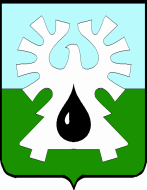 МУНИЦИПАЛЬНОЕ ОБРАЗОВАНИЕ ГОРОД УРАЙХанты-Мансийский автономный округ-ЮграАДМИНИСТРАЦИЯ ГОРОДА УРАЙПОСТАНОВЛЕНИЕот _______________		№ ________Об утверждении тарифа на оказание платных услуг по ведению бухгалтерского учета и формированию отчетности юридическим лицам любой организационно-правовой формы и формы собственности, за исключением муниципальных учреждений, оказываемых Муниципальным казенным учреждением «Центр бухгалтерского учета города Урай»В соответствии с Федеральным законом от 06.10.2003 №131-ФЗ «Об общих принципах организации местного самоуправления в Российской Федерации», решением Думы города Урай от 27.10.2016 №19 «О порядке принятия решения об установлении тарифов на услуги муниципальных предприятий и учреждений города Урай, выполнение работ» и на основании обращения Муниципального казенного учреждения «Центр бухгалтерского учета города Урай»:1. Утвердить тариф на оказание платных услуг по ведению бухгалтерского учета и формированию отчетности юридическим лицам любой организационно-правовой формы и формы собственности, за исключением муниципальных учреждений, оказываемых Муниципальным казенным учреждением «Центр бухгалтерского учета города Урай», согласно приложению.2. Опубликовать постановление в газете «Знамя» и разместить на официальном сайте органов местного самоуправления города Урай в информационно-телекоммуникационной сети «Интернет».3. Контроль за выполнением постановления возложить на заместителя главы города Урай С.П. Новосёлову.Глава города Урай 	 Т.Р. ЗакирзяновПриложение к постановлению администрации города Урайот _____________ № ________Тариф на оказание платных услуг по ведению бухгалтерского учета и формированию отчетности юридическим лицам любой организационно-правовой формы и формы собственности, за исключением муниципальных учреждений, оказываемых Муниципальным казенным учреждением «Центр бухгалтерского учета города Урай»№ п/пНаименование услугЕдиница измеренияТариф, руб.1Оказание платных услуг по ведению бухгалтерского учета  и формированию отчетности юридическим лицам любой организационно-правовой формы и формы собственности, за исключением муниципальных учреждений1 юридическое лицо, 1 месяц14 903,49